Týdenní domácí úkol odevzdej do 9.5.				Jméno:1) Doplň koncovky přídavných jmen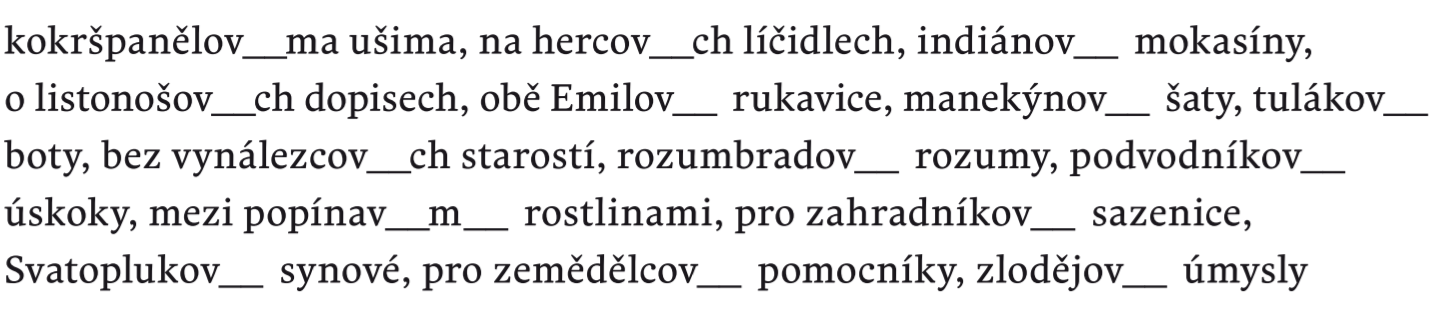 2)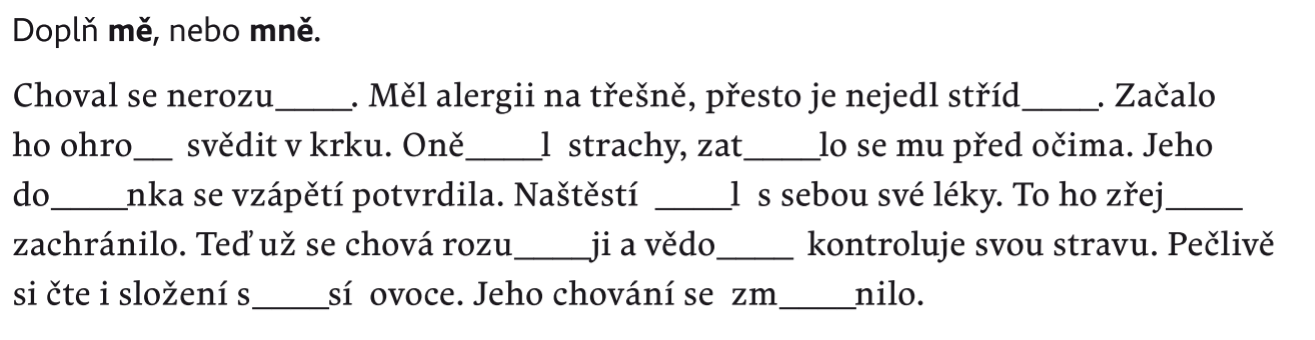 3)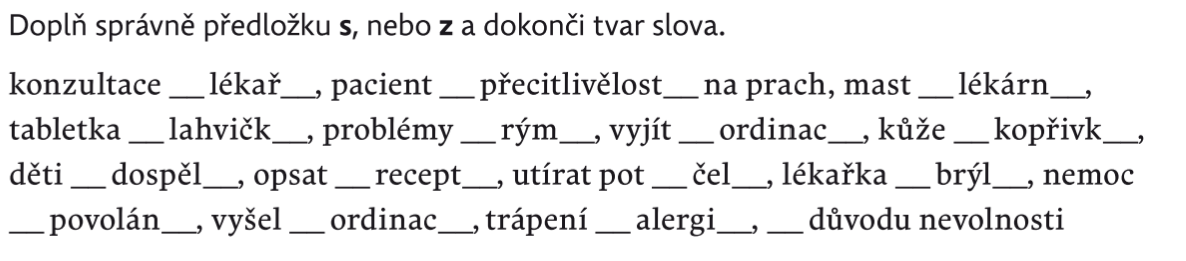 4)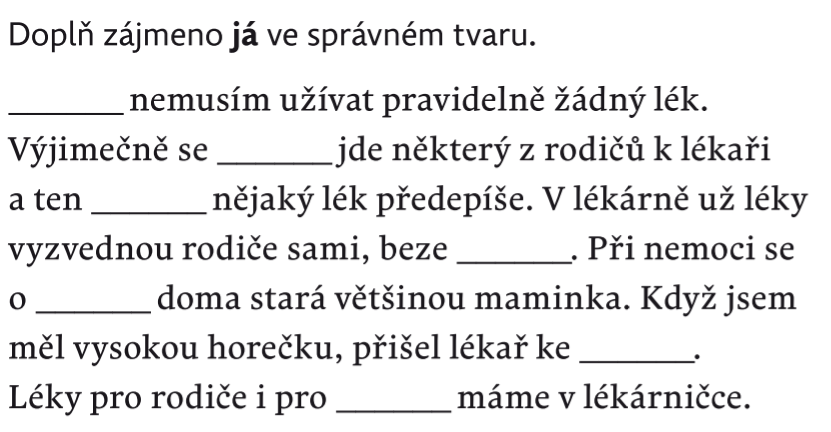 5)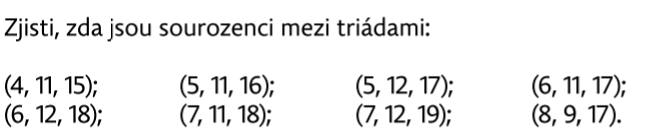 6)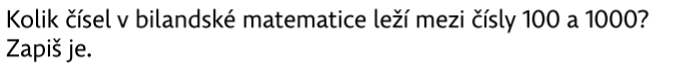 7)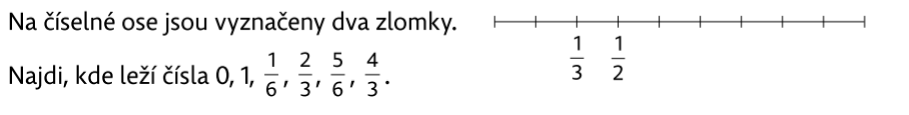 8) Vyřeš úlohy a zapiš výpočet rovnicí.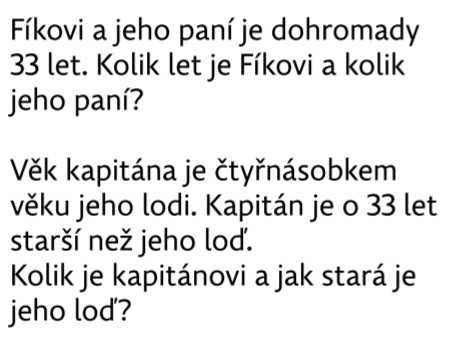 9)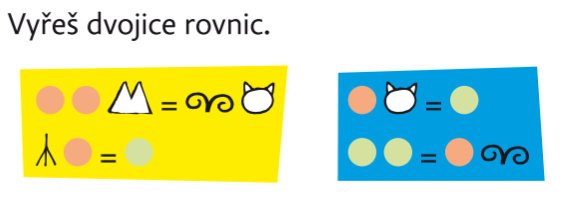 